國際佛光會中華佛光青年總團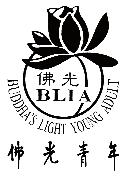    2019年9、10月份各分團/社月例會週知訊息提案討論【提案一】案　　由：「2019『快樂學佛』中華佛光青年團員大會暨迎新活動」全體動員案，提請討論。說　　明：為促進各分團聯誼互動交流，並接引年輕學子認識人間佛教，總團特舉辦中華佛          光青年團員大會暨迎新活動，鼓勵各分團/社廣邀青年回山參與大會，藉此擴大召          募新血，延續信仰傳承。敬請全國各分團/社幹部及所有團/社員踴躍報名參與。辦　　法：一、活動時間：2019年12月14至15日(六~日)　　　　　二、活動地點：高雄佛光山　　　　　三、活動內容：佛光山殿堂巡禮、主題論壇、議案討論…等。　　　　　四、活動對象：1、各地別分院住持主管、各地青年分團輔導法師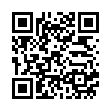   　　　　　　　　　　　2、各地青年分團幹部及團員 　　　　　　　　　 　　3、各校三好學社幹部及社員 　　　　　　　　　 　　4、由各別分院、分團/社推薦之優秀青年　　　　　五、線上報名網址：http://bliayad.blia.org.tw/BliaYoung/提請討論：(請具體說明)【提案二】案    由：「2019年第十二屆優秀佛光青年」推薦乙案，提請討論。說    明：有鑑於各地佛光青年積極在佛光事業發心，為肯定青年無私奉獻的熱誠參與，及樹立          現代青年積極行佛的楷模，特舉辦選拔優秀佛光青年。辦    法：一、報名日期：即日起至11月15日(五)截止，逾時不候。          二、評選事蹟以2018年10月1日至2019年9月30日止，以具體成果條例說明。          三、詳細辦法請參閱通啟附件1-1、報名表格附件1-2 。提請討論：（請具體說明）【提案三】案　　由：號召全台各分團辦理「就是要歡喜-用歌聲傳遞幸福」活動，送溫暖至社會角落、為人          間帶來歡喜與希望乙案，提請討論。說　　明：如將青年歌聲喻為明燈一盞，希望此燈點亮社會黑暗的角落，鼓勵佛光青年服務回饋社          區及關懷弱勢，以人間佛教的善與美，帶給貧弱無依者希望與溫暖。辦　　法：一、各分團可策劃前往安養中心、孤兒院，或醫療機構進行歌唱表演，以人間音緣撫              慰人心、用歌聲唱出人間歡喜與光明。　　　　　二、分團可請各佛光會幹部協助連繫相關單位，或與佛光會各分會合作。          三、亦可策劃與各別分院合唱團或童軍團合辦，令節目多元豐富。　　　　　四、請於活動前30天遞送活動申報表至總團信箱（chunghwa@bliayad.org），並於活    動結束後7天內將活動紀錄及照片回傳至總團，俾利留檔。五、佛光青年各分團「就是要歡喜-用歌聲傳遞幸福」活動，請於活動結束後將活動記    錄、影片、回響心得及照片傳至活動粉絲頁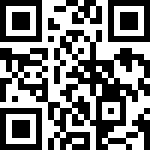     https://www.facebook.com/groups/YAD.Sounds.of.Joy/。提請討論：（請具體說明）【提案四】案　  由：「創意活動策劃」選拔案，提請討論。說    明：本案由中華總會發起並主辦，為激發創意思維及策劃活動之能力，特舉辦「創意活動          策劃」選拔，期能提升佛光會各督導區、分會以及佛光青年各團創意、思維及規劃能          力，達成推展人間佛教之宗旨。辦　　法：一、參選資格：佛光會所屬各督導區及各分會、佛光青年分團已完成之策劃專案。          二、策劃主題：環保與心保、信仰與傳承、發心與發展。          三、選拔標準：主題表達30%、創意性30%、活動效益40%。          四、獎勵辦法：獲選專案將頒贈獎狀乙紙及獎金新台幣5千至5萬元不等，擇優錄取。          五、相關日程如下： (一)截止報名：2019年9月30日(一)前交件至中華總會。                             (二)於「2019年國際佛光會中華總會會員代表大會」中表揚。          六、詳細活動辦法請參見附件2。執行辦法：（請具體說明）【提案五】案　　 由：推動一季一修持-「2020佛光青年精進修持年」乙案，提請討論。說　　 明：為提升青年佛學素養，體驗佛教法喜自在、清淨平等一如之境界，並透過心靈沉澱、           精進修持，深入經藏，開啟般若智慧，使身心靈得到淨化，廣增菩提道心。辦　　 法：一、廣邀各地青年走入校園、社團、社區廣為宣傳，鼓勵大眾參加「三皈五戒」。　　　     二、號召青年參加各地別分院舉辦之修持活動，福慧雙修，以期共證菩提。　　　     三、由各區策畫舉辦該區佛光青年一或二日精進修持活動，如：八關齋戒、朝山、               念佛、禪修等，並於活動日期一個月前提交企畫書，呈報總團核查。　　　     四、推廣新佛學會考「佛學智慧GO」，帶動青年對佛教教義、經論及佛教歷史、宗               派與文化之認識瞭解，透過線上遊戲，進行線上佛學會考，提升佛學素養。　　　     五、鼓勵各分團、三好學社定期舉辦讀書會以持續精進學習、深化信仰，深入人間               佛教的理念、實踐「書香生活化，生活書香化」之理念。執行辦法：一、三個月 (1-3月/4-6月/7-9月/10-12月)，設定一季一主題之修持計劃，例：禪修、              抄經、念佛…等。          二、各區訂定當季修持主題，發動分團響應，並請各分團確實記錄修持日期、時間、過              程與青年心得，並將活動記錄回傳至總團存檔，利於總團統計全台執行效益。          三、鼓勵青年進行線上修持，由分團推動以社群平台(FB、LINE等)設立「線上修持群　　　　　　　組」，自訂時段（一月之某二日、一周之某一天），用人間音緣歌唱、恭讀星雲大師              祈願文…等。提請討論： (請具體說明)【提案六】案　　 由：舉辦「三好歌曲歌唱觀摩賽」，鼓勵青年踴躍報名參加。說　　 明：藉由舉辦歌唱觀摩賽，鼓勵大眾從事健康休閒活動，同時為具有歌唱及表演潛能的青           年提供夢想。期勉在歌唱中體會「三好」（做好事、說好話、存好心）的意涵，藉以培           養健康、快樂、慈悲與智慧的樂觀心態，為人間注入一股清流，詳見附件3。辦 　　法：一、參賽資格：凡15歲至35歲，對音樂演唱有興趣之青年。           二、比賽日期：2020年1月12日(日)               比賽地點：佛光山台北道場6樓           三、參賽組別：　　　　　　　 (一)個人組。               (二)團體組：2人以上，20人以下。　　　　　 四、比賽曲目：提供45首曲目。　　　　　 五、可隨喜打齋或贊助活動經費。　　　　　 六、報名方式：請至中華佛光青年總團網站(http://www.bliayad.org.tw/)下載報名表。提請討論：(請具體說明)團務宣導各分團團員大會及幹部改選請於2019年9月1日至10月31日前完成。若召開大會與改選之日期、時間、地點已定，請填寫「活動申報表」，於活動前20天回傳總團，俾利開牌上級指導前往輔導關心。當選之新任團長應於改選後7天內繳交2吋照片2張（三個月內近照）及新任幹部名冊，以利聘書編印作業。本年度適逢幹部改選之分團請於改選前召開「選務籌備會議」決定選務小組人選，並討論分團委員人選名單、決議改選當天欲選出之委員人數與副團長人數，附錄於籌備會議記錄中，於會後3日內寄回總團。請參閱附件4。分團團員大會結緣品可向中華古今人文協會或佛光山轄下所屬單位聯繫洽購各類文物書籍，歡迎各分團廣為利用，參考附件5-1、附件5-2。團員大會結緣品以心意為重，應將團費確實運用於各項團務發展上，以青年力協助推動人間佛教的弘揚。以善美音符增添社會祥和歡喜！【三好歌曲創作大賽】將於2020年1月12日(日)於台北道場隆重舉辦，廣邀喜愛創作及有興趣之青年，踴躍報名參加，請參閱附件6-1、附件6-2。十年有成、為歡喜而唱！台北佛光青年歌詠隊將於11月24日(日)14:30舉辦「2019年『好事發聲』演唱會」，廣邀各地佛光青年前往聆聽。地點：誠品演藝廳(台北市信義區菸廠路88號)。財務宣導 一、積極邀請團員參加分團團員大會，並告知團員應繳交年費乙事。二、本年度將改選之分團，團員出席人數應超過實際繳費之半數，具投票權者需正常繳納年費。三、請於108年每月5日前繳交上月份分團財務收支表。四、茲公告108年8月份之前尚未繳交之分團如下：榮譽榜【2019年7月份新入團員排行榜】北區：1個分團     桃竹苗區：1個分團     中區：0個分團     南區：2個分團重要活動訊息青年分團未繳月份青年分團未繳月份青年分團未繳月份板橋佛光青年分團6~7福山佛光青年分團5~7義工佛光青年分團7永和佛光青年分團7新營佛光青年分團6~7南屏佛光青年分團6~7內湖佛光青年分團6~7南台佛光青年分團7屏東佛光青年分團6~7豐原佛光青年分團6~7小港佛光青年分團6~7日光佛光青年分團6~7員林佛光青年分團5~7寶華佛光青年分團6~7慈悲佛光青年分團從未繳交慈悲佛光青年分團從未繳交~以上分團請儘速處理~~以上分團請儘速處理~~以上分團請儘速處理~~以上分團請儘速處理~~以上分團請儘速處理~~以上分團請儘速處理~排序分團名稱團長姓名新團員排序分團名稱團長姓名新團員★1普賢佛光青年分團夏護華32頭份佛光青年分團蕭立佳22鳳山佛光青年分團陳冠源23基隆佛光青年分團闕曉菁1活動主題內　　容日　　期地　　點聯絡人聯絡電話2019白象幹部暨善財/妙慧講師考核幹部資格筆試、宣講表達演說9/7(六)福山寺林思妤青年總團25862019年佛光啦啦隊觀摩賽啦啦隊表演9/8(日)福慧家園(南區)秘書許瑀珈佛光會25212019年佛光啦啦隊觀摩賽啦啦隊表演9/15(日)和美高中(中區)秘書陳姿瑾佛光會25242019年佛光啦啦隊觀摩賽啦啦隊表演9/22(日)頭份國中(桃竹苗區)知尚法師佛光會25382019年佛光啦啦隊觀摩賽啦啦隊表演11/2(六)台北大學(北區)秘書吳翊瑄佛光會25232019年佛光啦啦隊觀摩賽啦啦隊表演12/21(六)福慧家園(全台)知尚法師佛光會25382019年『好事發聲』演唱會為歡喜而唱、歌詠十年有成11/24(日)誠品演藝廳張慧雯青年總團25882019中華佛光青年團員大會暨迎新活動專題論壇、佛光山巡禮、人間音緣、議案討論12/14~15(六~日)佛光山張慧雯青年總團2588